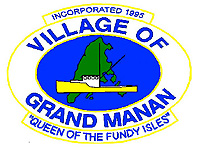 CANADA DAY FESTIVITIESJULY 1, 2015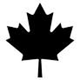 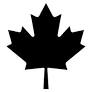 8:00 – 9:30 a.m.	Complimentary Pancake Breakfast – Seal Cove Baptist Church10:00 a.m.		Flag Raising – Seal Cove Cenotaph10:00 a.m.		Registration Starts – Kids 1 KM Road Race – Seal Cove Baptist Church10:30 a.m.		Kids 1 KM Road Race  Ages 6-8 & 9-1211:15 AM – 1:00 PM Seal Cove Crick Greasy Pole11:15 am – 12:00 pm  Adults (16+)12:00 pm – 12:30 pm  Kids (15 & Under)1:00 PM – 4:00 PM Seal Cove Sand Beach ActivitiesSand Sculpture 	Contestants can start @ ANY TIME – Judging will be @ 4:00 p.m.                          1st Prize is valued @ $75.002nd Prize is valued @ $50.003rd Prize is valued @ $25.00Money Dig 				Ages 3-6 & 7-10Toddler Race				Ages 1-3 & 4-5Beach Flags				Ages 10-12 & 13-15Sack Race				Ages 4-6 & 7-9 & 10-12 & 13-15Amazing Race Scavenger Hunt		Ages 6-13	Teams of 2    Get your Teams Ready!*Lots of Great Prizes for all Ages*Exact Times of the Above Activities will be Listed on SiteSparkle Tattoos/Candy Throws/Canada Flags                                                                              OVER Make sure to check out the Local Vendors on site during the Seal Cove Activities*Contact the Village Office @ 662-7059 or 662-7055 if you would like to reserve your spot! 6:00 PM Ball Game & Complimentary BBQ @ The Grand Harbour Ball DiamondHot Dog BBQ/DrinksCanada Day CakeSwimming Pool Open 6pm – 8pm (Free Admission) All events are free thanks to the following sponsors:Celebrate Canada	Cooke Aquaculture	Food for Thought Catering			Grand Manan Beverages	Grand Manan Save Easy	Harbour Grille	Island Home Hardware	Terra AquaTHANK YOU 